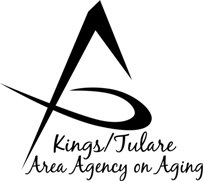 5957 S. Mooney Blvd., Visalia, CA 93277-9394(559) 624-8000, (800) 321-2462, FAX (559) 737-4694Anita Ortiz, DirectorGoverning Board Agenda July 19, 2021  	 This regularly scheduled Board meeting will       be conducted as a Tele-conference        10:00 a.m.		  Call to Order					                 	         ActionNote: This meeting is recorded for purposes of transcription. Introductions							InformationBoard Member Comments					Information Public Comment						InformationAny person may directly address the Board at this time on any item on the Agenda, or on any other items of interest to the public that is within the subject matter jurisdiction of the Board. Comments are to be confined to no more than 3 minutes.Approval of Minutes of May 17, 2021		        	         ActionMembers of the Governing Board may make additions or corrections to	the minutes of the previous meeting.  Contract Authorities for FY21/22	(Israel Guardado)   	         ActionAuthorizes the Chair or Vice Chair to enter into agreements with the following providers for FY21/22. The stated allocations reflect maximum amounts, subject to availability of federal, state, and local funding, and may be subject to change. (Res. No. 21-007)		Kings County Commission on Aging (KCCOA) 		$     754,589		City of Tulare							$     193,820		Community Services & Employment (CSET)		$  1,349,739		Community Services and Employment TV (CSET)		$       84,344		Valley Adult Day Services 					$       84,262		Valley Caregiver Resource Center (VCRC)			$       84,262Contract Approval for FY21/22 for Valley Caregiver               ActionResource Center (VCRC)               (Israel Guardado)Authorizes the Chair or Vice Chair to enter into an agreement with the following provider for FY 21/22 (Res. No. 21-008)VCRC Prevention and Early Intervention (PEI) 	$        25,000	*MH funding for Homebound Senior Social Network (HSSN)Approval of the California Health Advocates (CHA)	         ActionSenior Medicare Patrol (SMP) Contract (Israel Guardado)between K/T AAA and CHA/SMP (term 6/1/21 to 5/31/2022) (Res. No. 21-009)Authorizes Contract Approval to Implement		         ActionDigital Divide Efforts  Authorizes the K/T AAA Director to enter into an agreement for the provision of digital equipment and/or data service (Res. No. 21-010)Cares Act Funding Update	             (Israel Guardado)     InformationTotal Funding: $1, 050,932.00		Kings County Commission on Aging (KCCOA) 		$ 258,884.59		City of Tulare							$   80,499.85		Community Services & Employment (CSET)		$ 380,024.56		Valley Adult Day Services 					$   45,228.00		Valley Caregiver Resource Center (VCRC)			$   45,228.00Digital Divide							$ 241,067.00Staff Reports						           InformationSenior NutritionAAA Re-MappingDigital DivideLocation for the October in-person meetingAdvisory Council Report    (Bobbie Wartson, Chair)	InformationABC Committee meetings resumed Adjourn							         Action          NEXT MEETING            Governing Board Meeting	                             	                        October 18, 2021               Tulare County General Services Bldg.             2637 W. Burrel Avenue, Suite 200              Kaweah Conference Room           Visalia, CA 93291